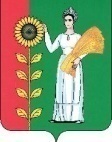 СОВЕТ  ДЕПУТАТОВСЕЛЬСКОГО  ПОСЕЛЕНИЯ  БОГОРОДИЦКИЙ  СЕЛЬСОВЕТ Добринского  муниципального  района Липецкой областиРоссийской Федерации                                                  35-я сессия VI-созываРЕШЕНИЕ16.02. 2023г                          ж/д.ст.Плавица	                    № 116-рсО признании утратившим силу решений Совета депутатов сельского поселения Богородицкий сельсовет Добринского муниципального районаРассмотрев законодательную инициативу Совета депутатов сельского поселения Богородицкий сельсовет о признании утратившим силу решения Совета депутатов сельского поселения Богородицкий сельсовет, в целях приведения в соответствие с действующим законодательством нормативной правовой базы Совета депутатов сельского поселения Богородицкий сельсовет, руководствуясь Уставом сельского поселения Богородицкий сельсовет, Совет депутатов  РЕШИЛ:1.Признать утратившим силу решение Совета депутатов сельского поселения Богородицкий сельсовет № 212-рс от 06.10.2014 г. «О внесении изменений в Положение о порядке организации и проведения публичных слушаний на территории сельского поселения Богородицкого сельсовета»2. Признать утратившим силу решение Совета депутатов сельского поселения Богородицкий сельсовет № 137-рс от 25.04.2018 г. «Об изменениях в Порядок организации и проведения публичных слушаний на территории сельского поселения Богородицкий сельсовет»3. Настоящее решение вступает в силу со дня его официального обнародования. Председатель Совета депутатов                                                                                                                    сельского поселения  Богородицкий сельсовет                                                            Н.А. Бахтина